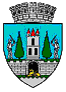 ROMÂNIAJUDEŢUL SATU MARECONSILIUL LOCAL AL MUNICIPIULUI SATU MAREHOTĂRÂREA NR. 23/27.01.2022privind punerea la dispoziţia S.C. Transurban S.A. a spațiului în suprafață de 35,64 mp. din imobilul situat în Satu Mare, str. Alexandru Ioan Cuza nr. 3        Consiliul Local al Municipiului Satu Mare întrunit în ședința ordinară din data de 27.01.2022,Analizând proiectul de hotărâre înregistrat sub nr. 3475/19.01.2022,  referatul de aprobare al inițiatorului înregistrat sub nr. 3476/19.01.2022,  raportul de specialitate al Serviciului Patrimoniu Concesionări Închirieri înregistrat sub nr. 3478/19.01.2022, raportul Serviciului Juridic înregistrat sub nr. 3481/19.01.2022,  avizele comisiilor de specialitate ale Consiliului Local Satu Mare, cererea nr.1224/10.01.2022 a S.C. Transurban S.A. Satu Mare, Luând în considerare prevederile:art. 553 alin. (1) și (4), art. 555 din Codul civil;art. 87 alin. (5), art. 354, art. 355 din Codul Administrativ aprobat prin O.U.G. nr. 57/2019, cu modificările și completările ulterioare;art. 20 alin. (1) lit. e) din Legea nr. 273/2006 privind finanțele publice locale, cu modificările și completările ulterioare;art. 4 alin. (11),  art. 14 alin. (2) lit. b) și art. 16 alin. (1) din Legea                               nr. 92/2007 serviciilor publice de transport persoane în unitățile administrativ-teritoriale;În temeiul prevederilor art. 87 alin. (5),  art. 129 alin. (2) lit. c) coroborat cu alin. (6) lit. b), art. 139 alin. (3) lit. g), și art. 196 alin. (1) lit. a) din O.U.G.                              nr. 57/2019 privind Codul administrativ, cu modificările și completările ulterioare,Adoptă următoarea: H O T Ă R Â R E :Art. 1. Se aprobă punerea la dispoziţia S.C. Transurban S.A Satu Mare,  a spaţiului  în suprafață de 35,64 mp.  din imobilul situat în Satu Mare, str. Alexandru Ioan Cuza nr. 3, cu nr. de inventar 103485 și o valoare de 86.871,30 lei, având destinația de dispecerat.Art. 2. Predarea spaţiului se face pe bază de Protocol, încheiat în termen de 15 zile calendaristice de la data intrării în vigoare a prezentei hotărâri.Art. 3. S.C. Transurban S.A Satu Mare va avea următoarele obligații:să folosească spațiul potrivit destinației stabilite și să-l întrețină ca un bun proprietar;asigurarea pazei, protecției și conservarea bunurilor, ca un bun proprietar, și suportarea tuturor cheltuielilor necesare unei bune funcționări;suportarea tuturor cheltuielilor necesare pentru aducerea bunului la starea corespunzătoare de folosință, în cazul degradării acestuia, ca urmare a utilizării necorespunzătoare sau a neasigurării pazei;obținerea avizelor pentru lucrări de îmbunătățire și menținere a caracteristicilor tehnice ale bunurilor;reevaluarea bunurilor, în condițiile legii;să ia măsuri pentru repararea și întreținerea în siguranță, exploatare și funcționare a spațiului dat în folosință și să suporte toate cheltuielile generate de acesta;să suporte contravaloarea cheltuielilor de întreținere a spațiului (energie termică, energie electrică, apă și canalizare, salubritate, etc);să ia măsuri legale pentru prevenirea și stingerea incendiilor în spațiul dat în folosință și în spațiile comune;răspunde pentru pagubele produse spațiului ca urmare a utilizării necorespunzătoare a acestuia și va efectua eventualele reparații pe cheltuiala proprie;Art. 4. Cu ducerea la îndeplinire a prezentei hotărâri se încredințează Primarul Municipiului Satu Mare prin Serviciului Patrimoniu, Concesionări, Închirieri.Art. 5. Prezenta se comunică, prin intermediul Secretarului general al Municipiului Satu Mare, în termenul prevăzut de lege, Primarului Municipiului  Satu Mare, Instituției Prefectului - județul Satu Mare, Serviciului Patrimoniu, Concesionări, Închirieri, Direcției de Taxe și Impozite Locale Satu Mare și                      S.C. Transurban S.A.Președinte de ședință,                                            Contrasemnează                Ressler Ștefan                                                    Secretar general,                                                                                        Mihaela Maria RacolțaPrezenta hotărâre a fost adoptată cu respectarea prevederilor art. 139 alin. (3) lit. g) din O.U.G. nr. 57/2019 privind Codul administrativ;Redactat în 6 exemplare originaleTotal consilieri în funcție 23Nr. total al consilierilor prezenți23Nr total al consilierilor absenți0Voturi pentru23Voturi împotrivă0Abțineri0